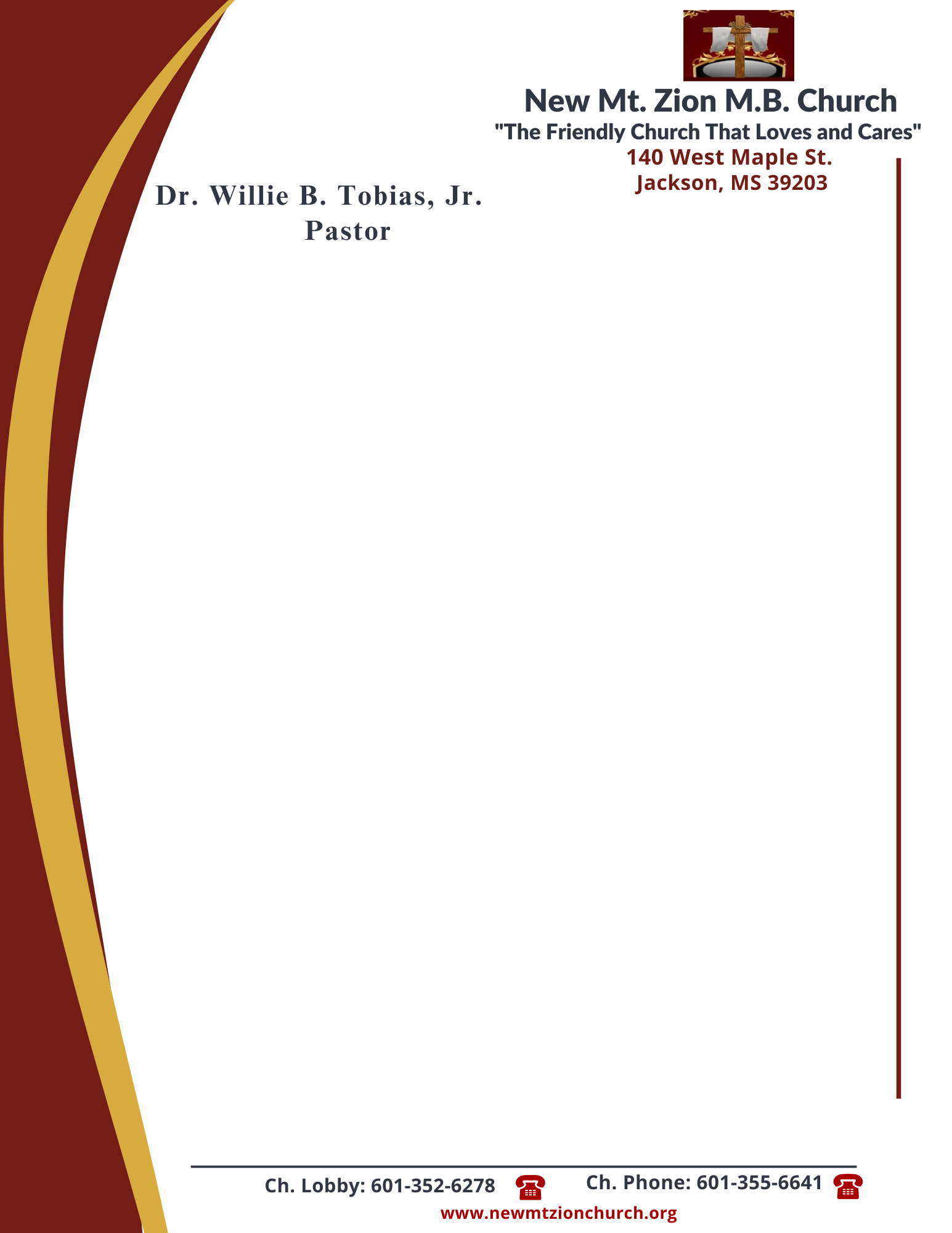     May 22, 2023                               “The Lord Gave Favor”Exodus Chapter 11:1-10Exodus Chapter 11 outlines the most fearsome plaque. The Lord tells Moses that he is going to bring a final plague upon Egypt.  This chapter focuses on Pharaohs declaration to Moses; the Lords response to Pharaoh through Moses; and the many opportunities the Egyptians had to put trust in the Lord, and by their choosing to disobey, ultimately faced terrible consequences. 1.  What would the tenth and final plague be and why did God send such a serious plague on the Egyptians? Do you think the Egyptians had any chance to avoid this fate, verses 4-8? (Dr. Jennifer Taylor). 2. In verses 9-10, why did Pharaoh refuse to listen to Moses as he remained reluctant to concede to the Lord? What can we learn about pride in these verses? (Sis. Carolyn Fleming)BONUS: List the ten plagues and give the meaning and purpose of each?  What does Exodus 11:3 reveal as God’s ultimate purpose of the plagues? What lessons can we, as believers, learn from this? (Dr. Hymethia Thompson)“Acting on Faith in God’s Word”Exodus Chapter 12:1-11Exodus Chapter 12, the Lord explained the feast of unleavened bread, or Passover, which would become a memorial to the Lord’s deliverance of Israel from bondage in Egypt. The ordinance of the Passover would help the Israelites look forward to the Messiah’s coming and the deliverance of God’s children from spiritual death.1. What did God tell Moses and Aaron about a new Jewish calendar? Why do you think God was so specific, verses 1-2?  (Bro. William “Bo” Brown)      2. After reading verses 3-6, briefly describe the instructions that the Lord commanded regarding the Passover? How long did it take to get ready for the Passover feast? How did this time of preparation serve as a time of reflection and devotion? (Rev. Venus Jones)       3. What were God’s instructions about how the Passover meal was to be eaten? What    did it symbolize? Why do you think that there was not to be anything left of the Passover lamb by morning, verses 7-11? (Deacon James Spiva)